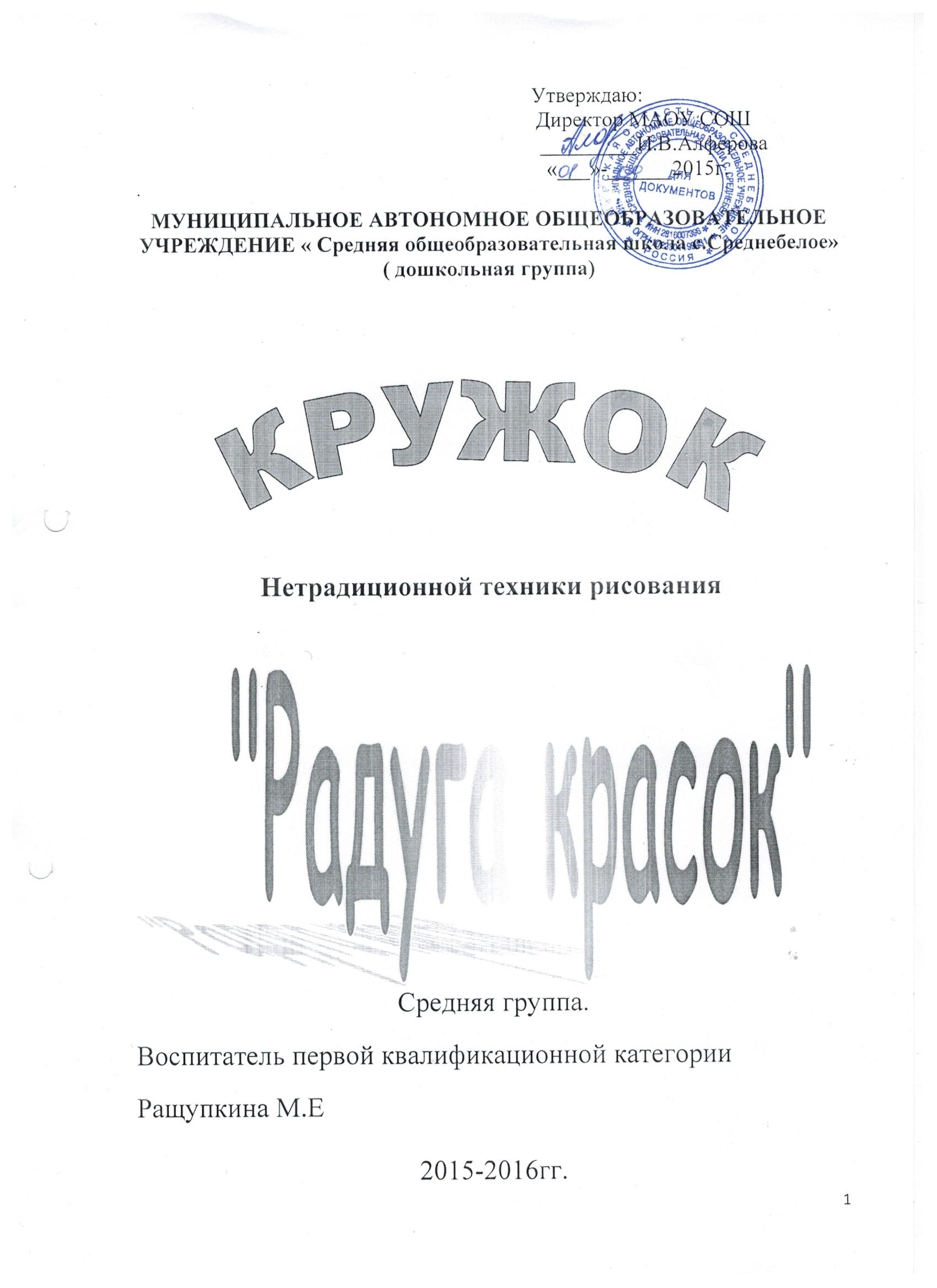 CОДЕРЖАНИЕПояснительная записка………………………………………………… ……..1Перспективный план занятий средняя группа………………………………...9Список использованной литературы………………………………………….18Пояснительная запискаВозраст детей 4-5летСрок реализации  учебный год (сентябрь  2015-  май  2016).Количество детей:  4  человекаИзобразительное творчество является одним из древнейших направлений искусства. Каждый ребенок рождается художником. Нужно только помочь ему разбудить в себе творческие способности, открыть его сердце добру и красоте, помочь осознать свое место и назначение в этом прекрасном мире.Основной целью современной системы дополнительного образования является воспитание и развитие личности ребенка. Достижение этой цели невозможно без реализации задач, стоящих перед образовательной областью «Художественное творчество», составляющая часть которого - изобразительное искусство. Изобразительное искусство располагает многообразием материалов и техник. Зачастую ребенку недостаточно привычных, традиционных способов и средств, чтобы выразить свои фантазии. Проанализировав авторские разработки, различные материалы, а также передовой опыт работы с детьми, накопленный на современном этапе отечественными и зарубежными педагогами-практиками, я заинтересовалась возможностью применения нетрадиционных приемов изодеятельности в работе с дошкольниками для развития воображения, творческого мышления и творческой активности. Нетрадиционные техники рисования демонстрируют необычные сочетания материалов и инструментов. Становление художественного образа у дошкольников происходит на основе практического интереса в развивающей деятельности. Занятия по программе «Радуга красок » направлены  на реализацию базисных задач художественно-творческого развития детей. Рисование необычными материалами, оригинальными техниками позволяет детям ощутить незабываемые положительные эмоции. Нетрадиционное рисование доставляет детям множество положительных эмоций, раскрывает новые возможности использования хорошо знакомых им предметов в качестве художественных материалов, удивляет своей непредсказуемостью. Оригинальное рисование без кисточки и карандаша расковывает ребенка, позволяет почувствовать краски, их характер, настроение. Незаметно для себя дети учатся наблюдать, думать, фантазировать.Педагог должен пробудить в каждом ребенке веру в его творческие способности, индивидуальность, неповторимость, веру в то , что он пришел в этот мир творить добро и красоту, приносить людям радость.Актуальность программы обусловлена тем, что происходит сближение содержания программы с требованиями жизни. В настоящее время возникает необходимость в новых подходах к преподаванию эстетических искусств, способных решать современные задачи творческого восприятия и развития личности в целом. В системе эстетического, творческого воспитания подрастающего поколения особая роль принадлежит изобразительному искусству. Умение видеть и понимать красоту окружающего мира, способствует воспитанию культуры чувств, развитию художественно-эстетического вкуса, трудовой и творческой активности, воспитывает целеустремленность, усидчивость, чувство взаимопомощи, дает возможность творческой самореализации личности. Программа  направлена  на то, чтобы через искусство приобщить детей к творчеству. Дети знакомятся с разнообразием нетрадиционных способов рисования, их особенностями, многообразием материалов, используемых в рисовании, учатся на основе полученных знаний создавать свои рисунки. Таким образом, развивается творческая личность, способная применять свои знания и умения в различных ситуациях.Практическая значимость программыНетрадиционный подход к выполнению изображения дает толчок развитию детского интеллекта, подталкивает творческую активность ребенка, учит нестандартно мыслить. Возникают новые идеи, связанные с комбинациями разных материалов, ребенок начинает экспериментировать, творить. 
Рисование нетрадиционными способами, увлекательная, завораживающая  деятельность. Это огромная возможность для детей думать, пробовать, искать, экспериментировать, а самое главное, самовыражаться.Нетрадиционные техники рисования - это настоящее пламя творчества, это толчок к развитию воображения, проявлению самостоятельности, инициативы, выражения индивидуальностиПуть в творчество имеет для них множество дорог, известных и пока неизвестных. Творчество для детей  это отражение душевной работы. Чувства, разум, глаза и руки – инструменты души. Творческий процесс - это настоящее чудо. "В творчестве нет правильного пути, нет неправильного пути, есть только свой собственный путь"Педагогическая целесообразностьИз многолетнего опыта работы с детьми по развитию художественно творческих способностей в рисовании стало понятно, что стандартных наборов изобразительных материалов и способов передачи информации недостаточно для современных детей, так как уровень умственного развития и потенциал нового поколения стал намного выше. В связи с этим, нетрадиционные техники рисования дают толчок к развитию детского интеллекта, активизируют творческую активность детей, учат мыслить нестандартно.Важное условие развития ребенка – не только оригинальное задание, но и использование нетрадиционного бросового материала и нестандартныхизотехнологий. Все занятия в разработанной  программе носят творческий характер.Проведение занятий с использованием нетрадиционных техник по этой программе :Развивает уверенность в своих силах . Способствует снятию детских страхов. Учит детей свободно выражать свой замысел. Побуждает детей к творческим поискам и решениям. Учит детей работать с разнообразными художественными ,природными и бросовыми материалами . Развивает мелкую моторику рук. Развивает творческие способности, воображение и  полёт фантазии. Во время работы дети получают эстетическое удовольствие. Воспитывается уверенность в своих творческих возможностях, через использование различных изотехник.Новизной и отличительной особенностью программы «Радуга красок » по нетрадиционным техникам рисования является то, что она имеет инновационный характер. В системе работы используются нетрадиционные методы и способы развития детского художественного творчества. Используются самодельные инструменты , природные  и бросовые для нетрадиционного рисования. Нетрадиционное рисование доставляет детям множество положительных  эмоций, раскрывает возможность использования хорошо знакомых им бытовых предметов в  качестве оригинальных художественных материалов, удивляет своей непредсказуемостью.Цель:Развивать  у детей творческие способности, средствами нетрадиционного рисования.Задачи:  -Познакомить с различными способами и приемами нетрадиционных техник рисования с использованием различных изобразительных материалов.    -Прививать интерес и любовь к изобразительному искусству как средству выражения чувств, отношений, приобщения к миру прекрасного. - Отслеживать динамику развития творческих способностей и развитие изобразительных навыков ребенка.- Создавать все необходимые условия для реализации поставленной цели. Виды и техники нетрадиционного рисования.Учитывая возрастные особенности дошкольников, овладение разными умениями на разных возрастных этапах, для нетрадиционного рисования рекомендуется использовать особенные техники и приемы.Детей среднего дошкольного возраста: тычок жесткой полусухой кистью, печать поролоном; печать пробками; восковые мелки + акварель; свеча + акварель; отпечатки листьев; рисунки из ладошки; рисование ватными палочками; волшебные веревочки (ниткография).Методы проведения занятия:- словесные (беседа, художественное слово, загадки, напоминание о последовательности работы, совет);- наглядные	-практические-игровыеИспользуемые методы– дают возможность почувствовать многоцветное изображение предметов, что влияет на полноту восприятия окружающего мира;– формируют эмоционально – положительное отношение к самому процессу рисования;– способствуют более эффективному развитию воображения, восприятия и, как следствие, познавательных способностей.Методические рекомендацииОрганизуя занятия по нетрадиционному рисованию, важно помнить, что для успешного овладения детьми умениями и навыками необходимо учитывать возрастные и индивидуальные особенности детей, их желания и интересы. С возрастом ребёнка расширяется содержание, усложняются элементы, форма бумаги, выделяются новые средства выразительности.Режим занятий:Средняя группа - количество  занятий в неделю 1, в месяц 4 занятия .В год проводится 36занятий. Длительность занятия в средней группе  -20 минФорма занятий - тематическая совместная деятельность педагога и ребенка в форме кружковой работы   Формы подведения итогов в конце года  реализации дополнительной образовательной программы:-Проведение выставок детских работ-Проведение открытого мероприятия-Проведение мастер-класса среди педагоговОжидаемый результатпосредством данной программы педагог получит возможность более эффективно решать задачи воспитания и обучения  детей дошкольного возраста. Так  как представленный материал способствует: - развитию мелкой моторики рук;- обострению тактильного восприятия;- улучшению  цветовосприятия; -  концентрации внимания;- повышению уровня воображения и самооценки. -Расширение и обогащение художественного опыта.    -Формирование предпосылок учебной деятельности (самоконтроль, самооценка, обобщенные способы действия) и умения взаимодействовать друг с другом.     -Сформируются навыки трудовой деятельности     -активность и самостоятельность детей в изодеятельности;    -умение находить новые способы для художественного изображения;   -Умение передавать в работах свои чувства с помощью различных средств выразительности.Реализация программы  поможет детям дошкольного возраста  творчески подходить к видению мира, который изображают, и использовать для самовыражения   любые доступные средстваСписок детей, посещающих кружок "Радуга красок" :1. Антонова Саша2. Кравченко Полина3. Хмелёва Эвелина4. Курченко романПерспективный план занятий кружка «Радуга красок»в средней группеСЕНТЯБРЬОКТЯБРЬНОЯБРЬДЕКАБРЬЯНВАРЬФЕВРАЛЬМАРТАПРЕЛЬМАЙСписок использованной литературыАкуненок Т.С. Использование в ДОУ приемов нетрадиционного рисования // Дошкольное образование. – 2010. - №18Давыдова Г.Н. Нетрадиционные техники рисования Часть 1.- М.:Издательство «Скрипторий 2003,2013.Давыдова Г.Н. Нетрадиционные техники рисования Часть 2.- М.:Издательство «Скрипторий 2003»,2013.Казакова Р.Г. Рисование с детьми дошкольного возраста: нетрадиционные техники, планирование, конспекты занятий.– М., 2007Комарова Т.С. Изобразительная деятельность: Обучение детей техническим навыкам и умениям. //Дошкольное воспитание, 1991, №2.Лыкова И. А. Изобразительная деятельность в детском саду. - Москва.2007.Лебедева Е.Н. Использование нетрадиционных техник [Электронный ресурс]:http://www.pedlib.ru/Books/6/0297/6_0297-32.shtmlНикитина А.В. Нетрадиционные техники рисования в детском саду. Планирование, конспекты занятий: Пособие для воспитателей и заинтересованных родителей.-СПб.: КАРО,2010.Цквитария Т.А. Нетрадиционные техники рисования. Интегрированные заняти в ДОУ. – М.: ТЦ Сфера,2011.Швайко Г. С. Занятия по изобразительной деятельности в детском саду.N п/пТема занятияТехникаПрограммное содержание1ДиагностикаРазличныеСовершенствовать умения и навыки в свободном экспериментировании с материалами, необходимыми для работы в нетрадиционных изобразительных техниках.2Укрась платочекОттиск пробкой. Рисование пальчикамиУчить украшать платочек простым узором, используя печатание, рисование пальчиками и прием примакивания. Развивать чувство композиции, ритма.Воспитывать у детей умение работать индивидуально.3Осеннее деревоОттиск печатками из ластикаПознакомить с приемом печати печатками. Воспитать у ребенка художественный вкус.4Осенний букетПечатание листьямиПознакомить с приемом печати  листьями. Воспитать у ребенка художественный вкусN п/пТема занятияТехникаПрограммное содержание1Заготовка на зиму «Компот из яблок»Оттиск  печаткой из яблокаПознакомить с техникой печатания яблоком, поролоновым тампоном. Показать приём получения отпечатка. Учить рисовать яблоки и ягоды, в банке. По желанию можно использовать рисование пальчиками. Развивать чувство композиции. Воспитать у ребенка художественный вкус.2УлиткаРисование восковыми мелками, сольюПознакомить с техникой сочетания акварели и восковых мелков. Учить детей рисовать восковым мелком по контуру, учить раскрашивать по частям, аккуратно работать с солью. Воспитывать у детей умение работать индивидуально.3Грибы в лукошкеОттиск печатками (шляпка-картон), рисование пальчикамиУпражнять в рисовании предметов овальной формы, печатание печатками. Развивать чувство композиции.Воспитать у ребенка художественный вкус.4ЦыпленокРисование с помощью «Риса», ватные палочкиУчить детей наносить клей на отдельный участок, щедро насыпать крупу на отдельный участок, аккуратно окрашивать рис, «оживлять» работу с помощью ватной палочки. Воспитывать у детей умение работать индивидуально.5Два петушкаРисование ладошкойСовершенствовать умение делать отпечатки ладони и дорисовывать их до определенного образа (петушки). Развивать воображение, творчество. Воспитать у ребенка художественный вкус.N п/пТема занятияТехникаПрограммное содержание1РябинкаРисование пальчикамиУчить рисовать на ветке ягодки (пальчиками) и листики (примакиванием). Закрепить данные навыки рисования. Развивать чувство композиции. Воспитать у ребенка художественный вкус.2Мои любимые рыбкиРисование ладошкамиСовершенствовать умение делать отпечатки ладони и дорисовывать их до определенного образа.(рыбки) Воспитывать у детей умение работать индивидуально.3МорозкоОттиск печатками из салфеткиЗакреплять умение рисовать деревья большие и маленькие, изображать снежок с помощью  техники печатания или рисование пальчиками. Развивать чувство композиции. Воспитать у ребенка художественный вкус.4ЦыпленокГуашь, ватные диски, палочкиУчить детей наклеивать ватные диски, учить аккуратно раскрашивать ватные диски, «оживлять» картинку с помощь ватных палочек. Воспитывать у детей умение работать индивидуально.N п/пТема занятияТехникаПрограммное содержание1Зимний лесПечать по трафарету, рисование пальчикамиУпражнять в печати по трафарету. Закрепить умение рисовать пальчиками. Развивать чувство композиции. Воспитать у ребенка художественный вкус.2Мои рукавичкиОттиск печатками рисование пальчикамиУпражнять в технике печатания. Закрепить умение украшать предмет, нанося рисунок по возможности равномерно на всю поверхность. Воспитывать у детей умение работать индивидуально.3-4ОвечкаКисть щетина, салфетка, рисование пальчикамиУчить тонировать лист, промакивать салфеткой (изображая облака, шерсть), учить детей техникой рисования тычком полусухой кистью. Закрепить умение рисовать пальчиками. Воспитать у ребенка художественный вкус.N п/пТема занятияТехникаПрограммное содержание1Ёлочка пушистая, наряднаяТычок жёсткой полусухой кистью, рисование пальчикамиУпражнять в технике рисования тычком, полусухой жёсткой кистью. Продолжать учить использовать такое средство выразительности, как фактура. Закрепить умение украшать рисунок, используя рисование пальчиками. Воспитывать у детей умение работать индивидуально.2СнежокРисование свечой, акварельПознакомить с техникой рисования свечой, тонировать фон. Воспитать у ребенка художественный вкус.3СнеговичокКомкание бумаги (скатывание)Закреплять навыки рисования гуашью, умение сочетать в работе скатывание, комкание бумаги и рисование. Учить дорисовывать картинку со снеговиком (метла, елочка, заборчик и т.д.). Развивать чувство композиции.Воспитать у ребенка художественный вкус.N п/пТема занятияТехникаПрограммное содержание1ЧашкаОттиск печатками, печать по трафарету, ватные палочкиУпражнять в технике рисования тычком, печатание печатками. Развивать чувство композиции. Учить дорисовывать предмет. Воспитывать у детей умение работать индивидуально.2Цветочек для папыОттиск печатками из картофеляУпражнять в рисовании с помощью печаток. Закреплять умение дорисовывать у полураспустившихся цветов стебельки и листочки. Развивать чувство композиции. Воспитать у ребенка художественный вкус3Ягоды и фруктыРисование пальчиками, карандашомУчить рисовать простейшие фигурки, состоящие из многих отпечатков пальчиков, пользоваться всей разноцветной гаммой краской. Воспитывать у детей умение работать индивидуально.4Свитер для моих друзейПоролон (2шт.), тонкая кисть, гуашьПомочь детям освоить новый способ изображения - рисования поролоновой губкой, позволяющий наиболее ярко передать изображаемый объект, характерную фактурность его внешнего вида, продолжать рисовать крупно, располагать изображение в соответствии с размером листа. Воспитать у ребенка художественный вкус.N п/пТема занятияТехникаПрограммное содержание1Мимоза для мамыРисование пальчикамиУпражнять в рисовании пальчиками, скатывании шариков из салфеток. Развивать чувство композиции. Воспитать у ребенка художественный вкус.2СолнышкоРисование ладошкамиЗакреплять  технику печатанья ладошками. Учить наносить быстро краску и делать отпечатки - лучики для солнышка. Развивать цветовосприятие. Воспитывать у детей умение работать индивидуально.3Животные(петух, птица, слон, олень, медведь, зайчик)Рисование пальчиками, карандашом или кисть, фломастерУчить рисовать простейшие фигурки, состоящие из многих отпечатков пальчиков, пользоваться всей разноцветной гаммой краской.Воспитать у ребенка художественный вкус.4ПодснежникиАкварель, восковые мелкиУчить рисовать подснежники восковыми мелками, обращать внимание на склоненную головку цветов. Учить с помощью акварели передавать весенний колорит. Развивать цветовосприятие. Воспитывать у детей умение работать индивидуально.N п/пТема занятияТехникаПрограммное содержание1НеваляшкаКисточка, пуговицы различной формыУчить рисовать печатками (пуговицами) различной формы. Закрепить основные цвета: красный, желтый, синий. Воспитать у ребенка художественный вкус.2Волшебные картинки (волшебный дождик)Рисование свечойЗакреплять технику рисования свечой (волшебный дождик). Аккуратно закрашивать лист жидкой краской. Учить рисовать тучу с помощью воскового мелка. Воспитать у ребенка художественный вкус.3Подарок для кошки МуркиВатные палочки, готовое изображение кошки (из геометрических фигур: голова - круг,уши маленькие треугольники, туловище-большой треугольник, лапы, хвост - овалы), краски разных цветов, на каждого ребёнка набор геометрических фигур для выкладывания изображения кошки, клей ПВА.Упражнять детей в выкладывании и наклеивании изображения из геометрических фигур; закрепить названия фигур; совершенствовать умение рисовать шарики ватными палочками; воспитывать аккуратность при работе с клеем и красками, желание помочь другу.4Насекомые (бабочка, паук, божья коровка, гусеница)Рисование пальчиками, карандашомУчить рисовать простейшие фигурки, состоящие из многих отпечатков пальчиков, пользоваться всей разноцветной гаммой краской. Воспитывать у детей умение работать индивидуально.N п/пТема занятияТехникаПрограммное содержание1Сиреневый букетРисование ватными палочками, пальчикамиПродолжать знакомить детей с техникой рисования тычком. Формировать чувство композиции и ритма. Воспитывать у детей умение работать индивидуально.2Ночь и звездыАкварель или гуашь, восковые мелкиЗакрепление навыка рисования акварелью или гуашь, учить рисовать салют  с помощью воскового мелка. Воспитать у ребенка художественный вкус.3Бабочка-красавицаТычок полусухой жесткой кистью, трафарет котенкаЗакреплять навык печати кистью по трафарету. Воспитывать у детей умение работать индивидуально.4Как я люблю одуванчикиОбрывание, восковые мелки,  тычкование.Совершенствовать эстетическое восприятие природных явлений и техник их изображения - обрывания и тычкования и других; развивать чувство композиции и колорита в процессе использования разных материалов для создания выразительного образа одуванчика в пейзаже.Воспитать у ребенка художественный вкус.